Мастер – класс!Тема: «Пасхальный сувенир»Даты: апрель Цель: Формирование представлений у детей о народном и святом празднике Пасха, создание праздничного настроения.Задачи: 1 .Воспитывать интерес к народным обычаям и традициям2. Развивать умение самостоятельно выполнять заданную работу3. Развивать умение самостоятельно подбирать дизайн и узорМатериалы: Бумага (цветная, белая, газеты или журналы), обои, не толстый картон, ножницы, клей любой, краски или любой другой декор на усмотрение.Время выполнения: 2 занятия. Итогом выполнения работы будут: работа, предоставленная в фото, процесс работы в фото отчете поэтапных действий.Выполненные подписанные работы в фото высылаются педагогу по программе «Креативное  рукоделие» Якушкиной Л.А на электронную почту lyubov.aksyonova.97@inbox.ru.Из бумаги вырезаем полоски одинаковой длины. Полоски могут быть как плоскими так и объемными.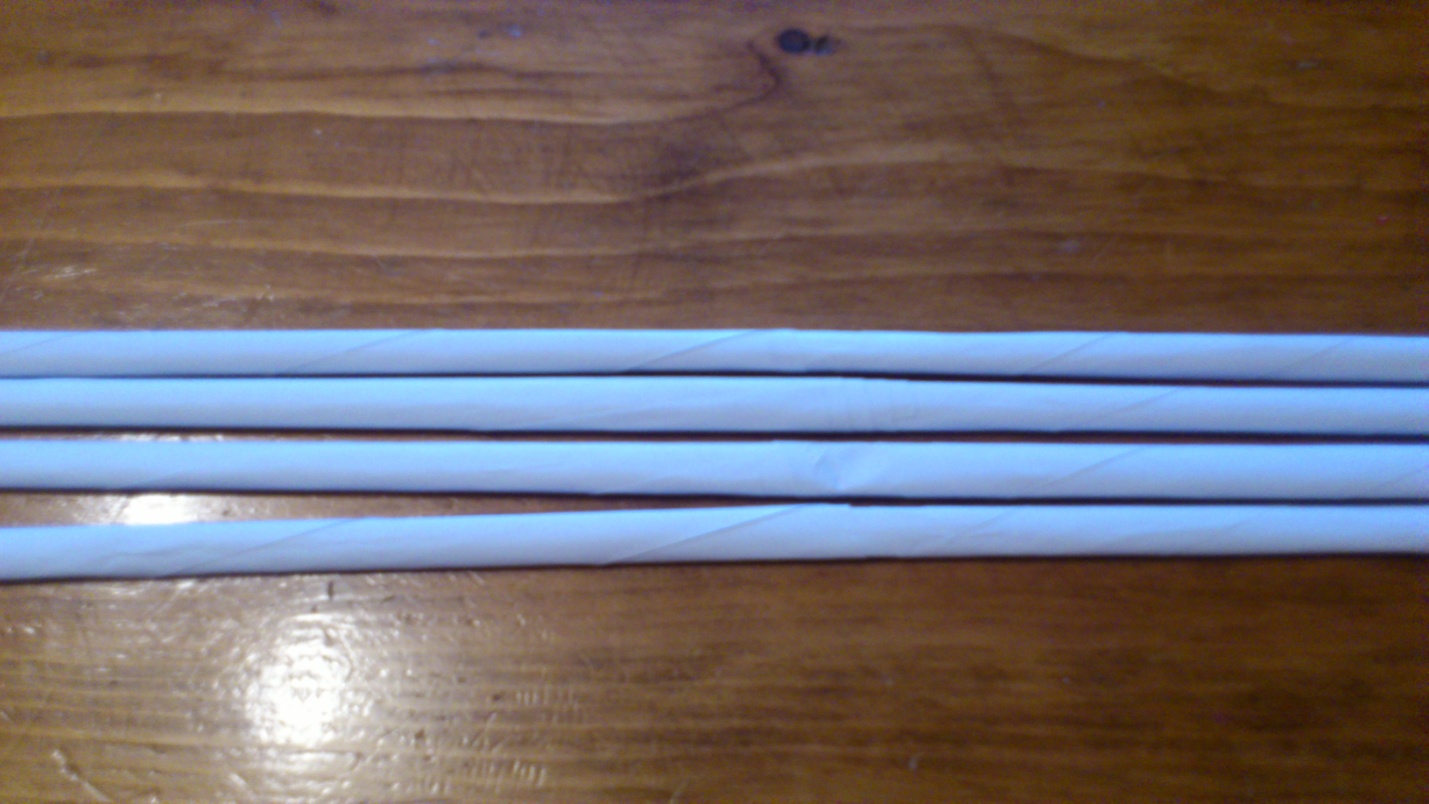  Пятую палочку вплетаем перпендикулярно, переплетая одну сверху, другую снизу. Потом ещё 3 палочки переплетая чередуя проходы, если предыдущая шла под трубочкой, то следующую вплетаем над этой трубочкой. Прижимаем плотно палочки друг к другу.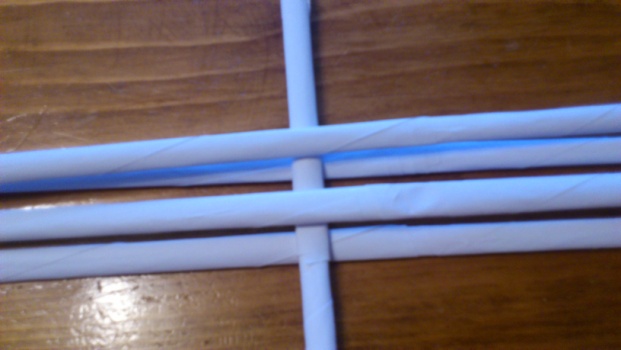 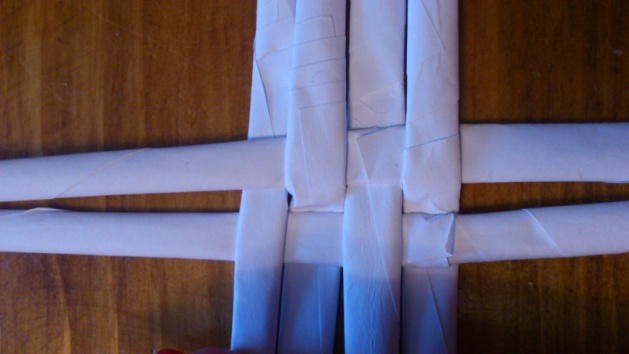 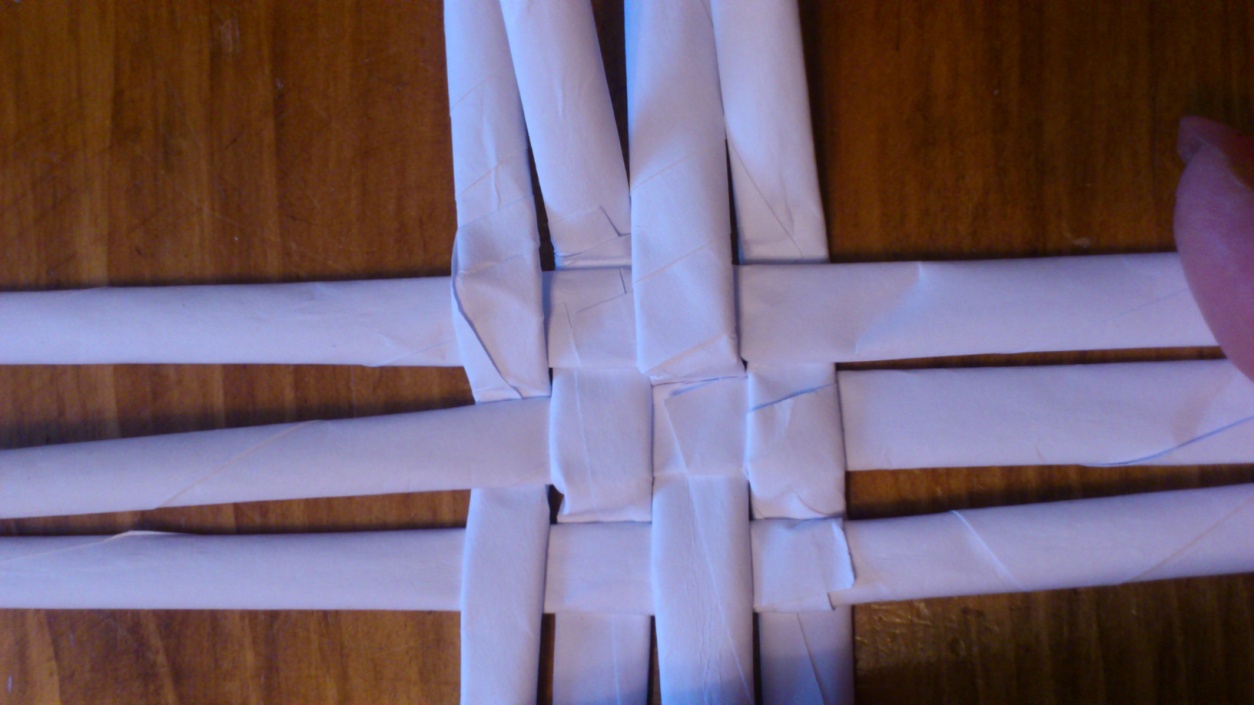 Переплетя между собой 4 горизонтальные и 4 вертикальные полосочки добавляем 9 штучку. Сначала девятой полоской переплетаем 4 штучки вертикального ряда, затем сгибаем  на 90 градусов и переплетаем горизонтальные полоски.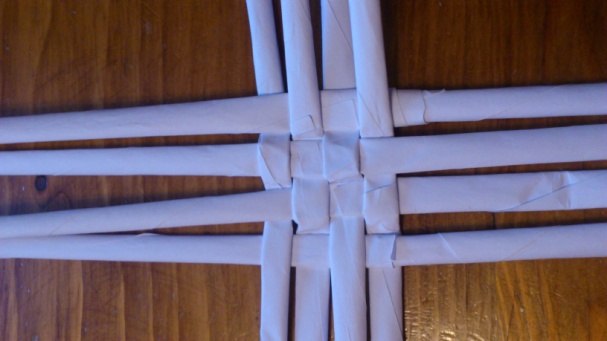 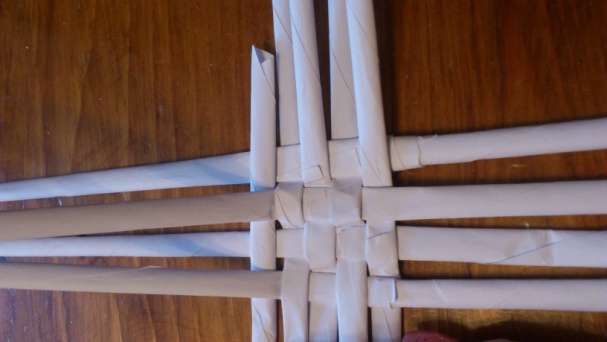 Переплетая 9-ую полоску по кругу, имеющиеся у нас 16 концов полосок, постепенно распределить на равные расстояния «солнышком» (это в случае если корзинка будет круглой формы).  На случай формы дна квадратной, необходимо первоначально переплетать не по 4 полоски, а необходимой число для ширины корзинки. Вместо  9-ой в нашем варианте переплетать загнув все первые и установив на них квадратную форму или так переплетать без формы.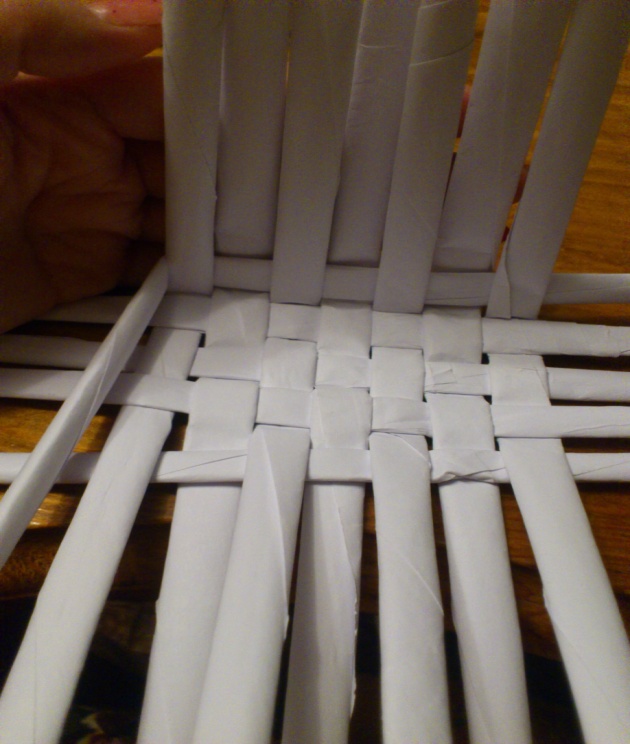 Загибаем все полоски и начинаем плетение к верху.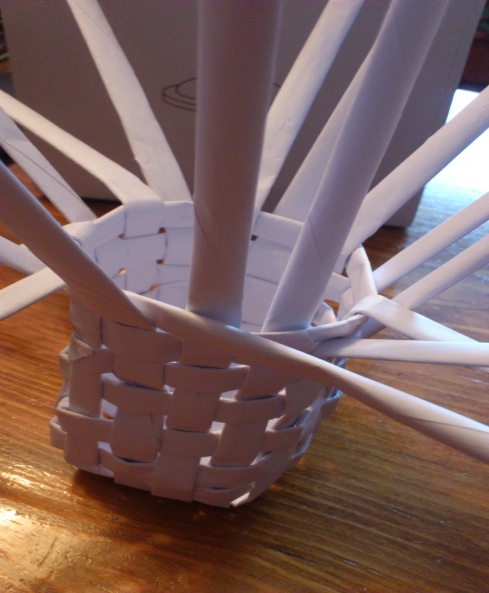 Дойдя до нужной высоты, определим место ручки корзинки. Оставшийся кончик полоски, которой плели последний ряд, пропустим между двумя оставленными полосками для ручки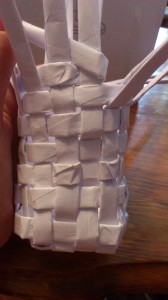  Наша корзинка готова. Декор для корзинки подбираем  сами.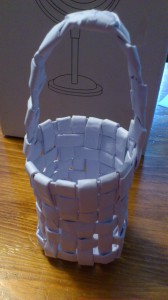 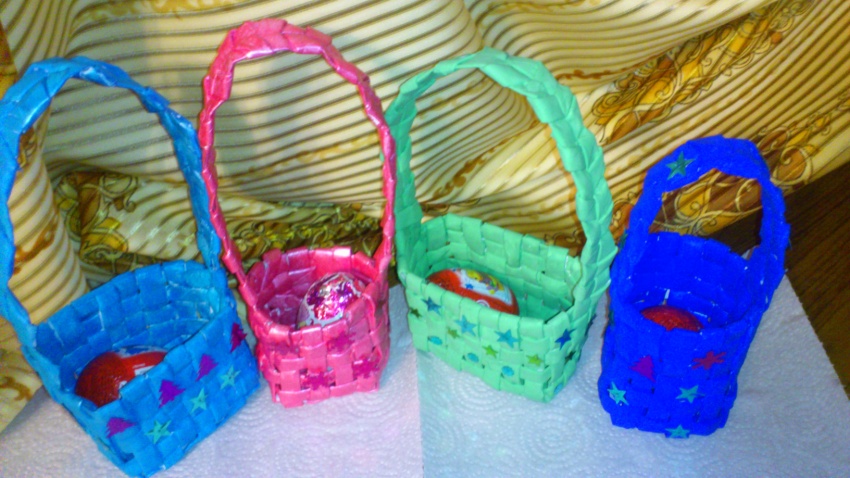 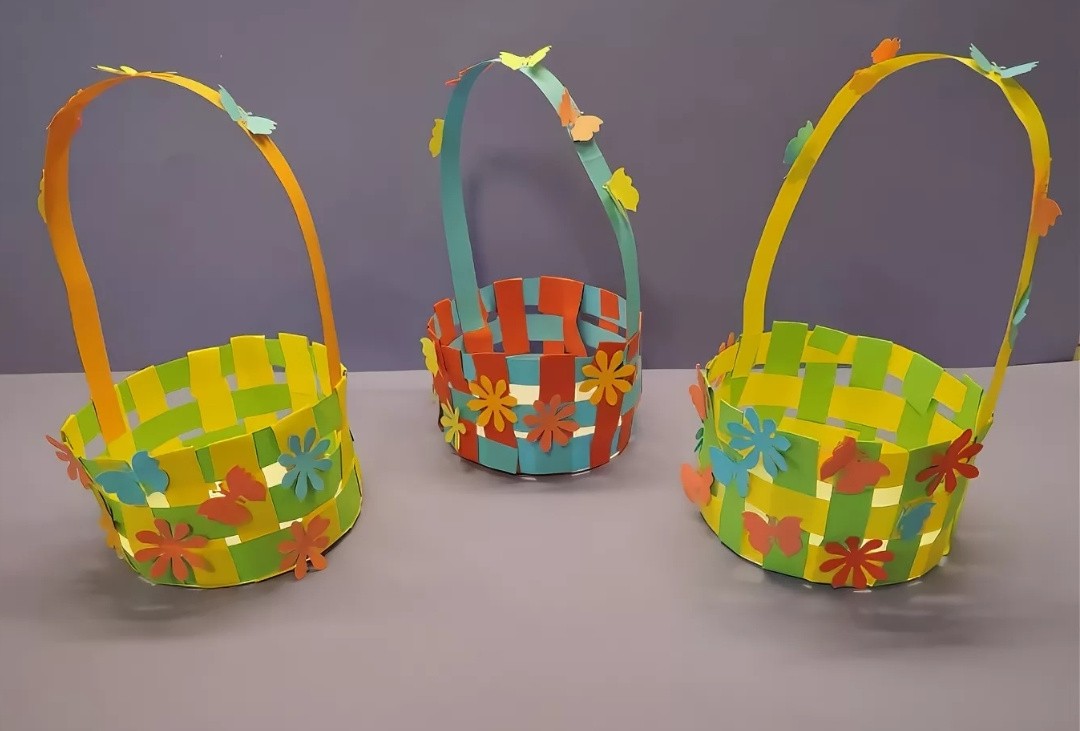 